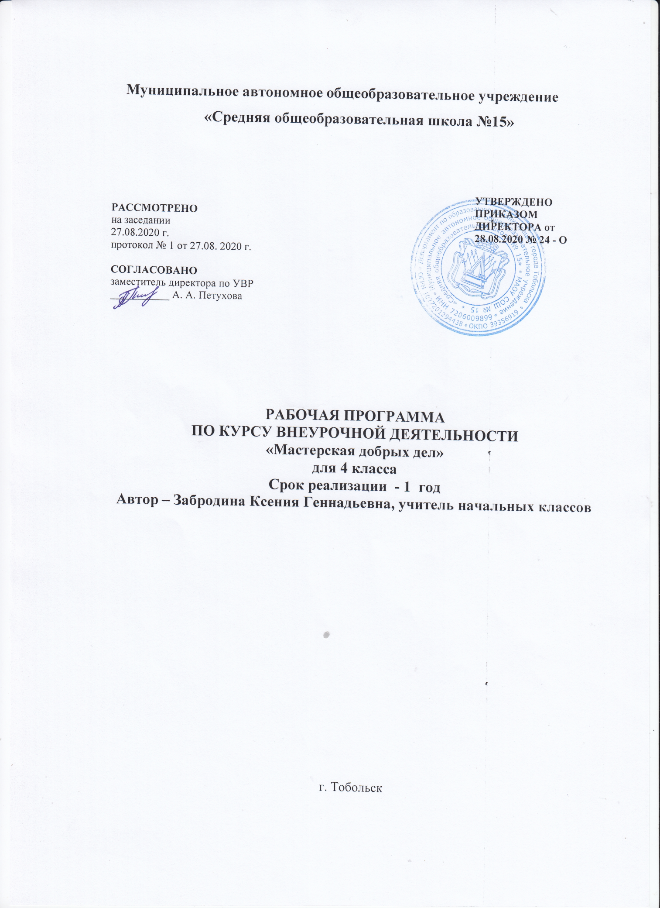 1.Планируемые результатыОсвоение детьми программы внеурочной деятельности «Мастерская добрых дел» направлено на достижение комплекса результатов в соответствии с требованиями федерального государственного образовательного стандарта. Программа обеспечивает достижение выпускниками начальной школы следующих личностных, метапредметных и предметных результатов.Личностные результаты- учебно – познавательного интерес к декоративно – прикладному творчеству, как одному из видов изобразительного искусства;- чувство прекрасного и эстетические чувства;- навык самостоятельной работы и работы в группе при выполнении практических творческих работ;- ориентации на понимание причин успеха в творческой деятельности;- способность к самооценке на основе критерия успешности деятельности;- заложены основы социально ценных личностных и нравственных качеств: трудолюбие, организованность, добросовестное отношение к делу, инициативность, любознательность, потребность помогать другим, уважение к чужому труду и результатам труда, культурному наследию.Младшие школьники получат возможность для формирования:- устойчивого познавательного интереса к творческой деятельности;- осознанных устойчивых эстетических предпочтений ориентаций на искусство как значимую сферу человеческой жизни;- возможности реализовывать творческий потенциал в собственной художественно-творческой деятельности, осуществлять самореализацию и самоопределение личности на эстетическом уровне;- эмоционально – ценностное отношения к искусству и к жизни, осознавать систему общечеловеческих ценностей.Метапредметные рузультатыРегулятивные- выбирать художественные материалы, средства художественной выразительности для создания творческих работ. Решать художественные задачи с опорой на знания о цвете, правил композиций, усвоенных способах действий;- учитывать выделенные ориентиры действий в новых техниках, планировать свои действия;- осуществлять итоговый и пошаговый контроль в своей творческой деятельности;- адекватно воспринимать оценку своих работ окружающих;- навыкам работы с разнообразными материалами и навыкам создания образов посредством различных технологий;- вносить необходимые коррективы в действие после его завершения на основе оценки и характере сделанных ошибок.Младшие школьники получат возможность научиться:-осуществлять констатирующий и предвосхищающий контроль по результату и способу действия, актуальный контроль на уровне произвольного внимания;- самостоятельно адекватно оценивать правильность выполнения действия и вносить коррективы в исполнение действия, как по ходу его реализации, так и в конце действия.- пользоваться средствами выразительности языка декоративно – прикладного искусства, художественного конструирования;- моделировать новые формы, различные ситуации, путем трансформации известного создавать новые образы средствами декоративно – прикладного творчества.-осуществлять поиск информации с использованием литературы и средств массовой информации;-отбирать и выстраивать оптимальную технологическую последовательность реализации собственного или предложенного замысла;Познавательные- различать изученные виды декоративно – прикладного искусства, представлять их место и роль в жизни человека и общества;- приобретать и осуществлять практические навыки и умения в художественном творчестве;- осваивать особенности художественно – выразительных средств, материалов и техник, применяемых в декоративно – прикладном творчестве.- развивать художественный вкус как способность чувствовать и воспринимать многообразие видов и жанров искусства;- художественно – образному, эстетическому типу мышления, формированию целостного восприятия мира;- развивать фантазию, воображения, художественную интуицию, память;- развивать критическое мышление, в способности аргументировать свою точку зрения по отношению к различным произведениям изобразительного декоративно – прикладного искусства;Младшие школьники получат возможность научиться:-создавать и преобразовывать схемы и модели для решения творческих задач;- понимать культурно – историческую ценность традиций, отраженных в предметном мире, и уважать их;- более углубленному освоению понравившегося ремесла, и в изобразительно – творческой деятельности в целом.Коммуникативные-первоначальному опыту осуществления совместной продуктивной деятельности;- сотрудничать и оказывать взаимопомощь, доброжелательно и уважительно строить свое общение со сверстниками и взрослыми- формировать собственное мнение и позицию;Младшие школьники получат возможность научиться:- учитывать и координировать в сотрудничестве отличные от собственной позиции других людей;- учитывать разные мнения и интересы и обосновывать собственную позицию;-задавать вопросы, необходимые для организации собственной деятельности и сотрудничества с партнером;-адекватно использовать речь для планирования и регуляции своей деятельности;В результате занятий декоративным творчеством у обучающихся должны быть развиты такие качества личности, как умение замечать красивое, аккуратность, трудолюбие, целеустремленность.2.Содержание программыРаздел 1. Пластилинография.Вводное занятие. Материалы и инструменты. Презентация «Чему мы будем учиться. Какие я знаю материалы»Объемные и плоскостные изделия из пластилина. Знакомство со средствами выразительности. Знакомство с симметрией. Композиция.Раздел 2. Бумагопластика.Открытка. Виды открыток. Изготовление открыток в технике скрапбукинг. Украшение открытки. Материалы для изготовления. Использование «необычных» материалов при изготовлении открыток. Открытки на различные праздники.Папье-маше. Теория и приёмы работы. Материалы для работы. Правила сушки изделий из папье-маше. Техника безопасности.Топиарий - дерево счастья. История топиария. Материалы, используемые при изготовлении топиария: бумага (бумажные салфетки, вырезанные цветочки, гофрированная бумага, бумага для квиллинга или сложенное оригами - кусудаму), цветы из холодного фарфора или полимерной глины, атласные и капроновые ленты, фетр или хлопок, пуговицы и бусины, кофе, ракушки, высушенные листья и другие природные материалы, а также многое, многое другое). Формы топиария (шар, сердце, цветок, имя и т.д.). Способы крепления топиария на основе. Подставка для деревца или букета - обычный цветочный горшочек, железное ведерко (окрашенное красками) красивый плоский камень или ракушка. Техника безопасности.Раздел 3. Изделия из фетра.Фетр. Виды фетра. Приемы работы с фетром. Изготовление плоских и объемных изделий из фетра. Подвески. Игрушки.Раздел 4. Мягкая игрушка.Текстиль. Виды тканей. Правила раскроя ткани. Отмеривание нити, обработка конца нити, завязывание узелка. Закрепление нити на ткани. Пуговицы и её заменители. Куклы в культуре и традициях народов России. История кукол. Типы и виды кукол. Культовые и обрядовые куклы. Изготовление различных кукол.Раздел 4. Вышивка.Виды вышивки. Приемы и техники, применяемые в вышивке. Материалы для вышивки. Вышивка крестом. Вышивка бисером.3.Тематическое планирование№ п.п.Раздел программыКоличество часов1Платилинография62Бумагопластика103Изделия из фетра.54Мягкая игрушка55Вышивка8№Наименование разделов,блоков, темВсего, часКоличество часовКоличество часовХарактеристика деятельности обучающихся№Наименование разделов,блоков, темВсего, частеорияпрактикаХарактеристика деятельности обучающихся1Введение в учебный курс. Инструктаж.11Соблюдать правила техники безопасности при работе с различными инструментами и материалами..Пластилинография.Пластилинография.Пластилинография.Пластилинография.Пластилинография.Пластилинография.2Объемное изделие из пластилина. Ежик.11Отличать плоскостное и объемное изделие.3Жанр изобразительного искусства - натюрморт. «Осенний натюрморт»11Знакомство с понятием «натюрморт», закрепление знаний о колорите осени.4Жанр изобразительного искусства – портрет. «Веселый клоун»11Знакомство с понятием «портрет», создание выразительного образа посредством объема и цвета5Жанр изобразительного искусства – пейзаж. «Цветение лотоса»11Знакомство с понятием «пейзаж», контраст.6Объемно – пространственная композиция «Сказочный город»11Особенности построения композиции, создание сказочного сюжета.БумагопластикаБумагопластикаБумагопластикаБумагопластикаБумагопластикаБумагопластика7Открытка. Виды открыток. Открытка «Розочки»11Изучение истории открытки, создание элементов для открытки, сборка изделия по технологической карте.8Открытка «День рождения»11Техника «скрапбукинг», знакомство с материалами для скрасбукинга.9Открытка с секретом.11Работа по чертежу, заготовка элементов изделия. Сборка изделия по шаблону.10Открытка ко дню матери.11Подбор тематических декоративных элементов.11Новогодняя открытка.22Конструирование изделия на заданную тему12Открытка-шоколадница.11Сочетание изученных приемов работы при создании изделия.13Папье-маше. Копилка.11Техника «Папье-маше». Материалы для изделия.14Папье-маше. Копилка.11Сборка изделия. Декоративное оформление изделия.15Топиарий.11Знакомство с историей «топиария», виды изделий.16Топиарий.11Декоративное оформление готового изделия.Изделия из фетраИзделия из фетраИзделия из фетраИзделия из фетраИзделия из фетраИзделия из фетра17Фетр. Виды фетра. Плоская игрушка. Петущок.11Свойства фетра. Изготовление деталей и сборка изделия по технологической карте.18Аппликация из фетра11Новый вид аппликации. Техника безопасности при работе с клеем и ножницами.19Игольница из фетра.11Способы сборки изделий. Способ «сшивания» деталей.20Чехол для телефона.11Декоративное оформление изделий из фетра. Способы крепления деталей.21Объемная игрушка из фетра.11Особенности объемного изделия.Мягкая игрушка.Мягкая игрушка.Мягкая игрушка.Мягкая игрушка.Мягкая игрушка.Мягкая игрушка.22Кукла. Виды кукол.11История создания кукол. Виды текстильных игрушек.23Улитка. Выкройка.11Выкройка. Сшивание деталей изделия. Набивка.24Улитка. Сбор изделия.11Сборка готового изделия. Декоративное оформление изделия.25Выкройка. Кукла-большеножка.11Выкройка деталей. Особенности выкройки для придания объемности готовому изделию.26Кукла-большеножка. Сборка изделия.11Сборка изделия. Декоративное оформление изделия.ВышивкаВышивкаВышивкаВышивкаВышивкаВышивка27Вышивка. Виды вышивки.11История вышивки. Виды вышивки. Материалы и инструменты. Техника безопасности.28Вышивка крестом.11Особенности вышивки крестиком. Приемы вышивки крестом.29Вышивка крестом.11Вышивка по канве с нанесенным рисунком.30Вышивка крестом.11Особенности вышивки счетным крестом.31Вышивка бисером.11Приемы и особенности вышивки бисером.32Вышивка бисером.11Вышивка по ткани с нанесенным рисунком.33Вышивка бисером.11Создание схемы для вышивки бисером. Изготовление изделия по своей схеме.34Выставка работ учащихся.11Представление изделий, изготовленных в процессе обучения.